НАКАЗ   № 6Про призначення відповідального за оформлення проїзних квитків учням школи         Відповідно до договору з Комунальним підприємством  «Харківпасс» від 02.01.2018 № 1/35 про організацію розповсюдження електронних квитків «Для пільгового проїзду в метро, трамваї, тролейбусі в м. Харкові» НАКАЗУЮ:1.Призначити  відповідальним за організацію розповсюдження електронних квитків учням школи заступника директора з навчально-виховної роботи Білик Олену Миколаївну.2.Контроль за виконанням наказу залишаю за собою.Директор ХЗОШ №35                                                          Л.Р. ШарлайЗаступник директора ХЗОШ №35,відповідальна особа з питань запобігання та виявлення корупції                          О.М. БіликЗ наказом  ознайомлена:Білик О.М.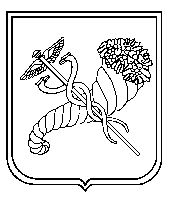 